עזר לצבי פרשת תרומה א'קרפף יותר מבית סאתים שלא הוקף לדירהעירובין ככ:תוספות שם ד"ה דילמא ויב: ד"ה הבאחזון איש אורח חיים קח:יאחידושי הרמב"ן והריטב"א עירובין כב: משנה ברורה שמו:ג וביאור הלכה שם ד"ה קרפףעירובין כג.שלחן ערוך אורח חיים סימן שנחחיי אדם, נשמת אדם מט:בשו"ת אגרות משה אורח חיים ח"א עמ' רמאארץ הצבי עמ' סאבעקבי הצאן עמ' עגRJJ Journal vol. 5. pg. 16Halacha and Contemporary Society: The Laws of Eruvin: - An Overviewרוחב חמישים חמישיםדרך גדילתןוהקימות את המשכן כמשפטוירושלמי שבת יב:גתכלת בבגדי כהונה ובציציתמנחות מג:מפניני הרב עמ' כאגינת אגוז סימן ב' – בדבר הטלת התכלת בציצית תבנית המנורהמכות טז:, פסחים כד.אמר אביי: אכל פוטיתא לוקה ארבעה; נמלה - לוקה חמש, משום שרץ השורץ על הארץ; צרעה - לוקה שש. רש"י: לוקה ארבעה - שני לאוין כתובין בשרץ המים אחד בתורת כהנים ואחד במשנה תורה ושני לאוין כתובין בשרץ סתםספר המצוות לרמב"ם שורש ט... ולא נביט לרבוי הצוויין שבאו בענין ההוא אם היה מן המצווה בו או לרבוי האזהרות שבאו ממנו אם היה מן המוזהר ממנו. כי כלם הם לחזוק לבד. כי פעמים ישוב בענין אחד בעצמו אזהרה אחר אזהרה לחזוק וכן יבא בו צווי אחר צווי לחזוק גם כן... כי לא ברבוי הלאוין או העשה ירבו המצוות.ספר המצוות לרמב"ם מצות לא תעשה קעט[בפירוש הגמ' במכות הנ"ל ע"פ רש"י ושאר המפרשים] וזהו הפירוש שפירש כל מי ששמעתי אומ' או ראיתי דבריו בפירושו אשר פירש בזה המאמר שהוא אכל פוטיתא לוקה ארבע וכו'. והוא פירוש בלתי אמתי לא ימשך ולא ישלם אלא על חלוף השרשים האמתיים שבא עליהם המופת בלשון התלמוד...והמאמר האמתי אשר לא תתמה ממנו ולא תרחיקהו כי מי שאכל בעל חיים יהיה הוא בעצמו שרץ העוף ושרץ המים ושרץ הארץ לוקה שלש מלקיות לבד. אחת משום שרץ העוף שהתבאר בו לאו, ואחת משום שרץ הארץ שהתבאר בו לאו גם כן, ואחת משום אל תשקצו את נפשותיכם שיאסור שרץ המים גם כן בכלל כל שרץ באמרו אל תשקצו את נפשותיכם בכל השרץ השורץ. [ע"ש באריכות]השגת הראב"ד להלכות מאכלות אסורות פרק ב:כגהמאסף הזה אסף דברים שאינם בעולם שלא שמענו מימינו נמלה גדלה במים ולא שרץ העוף גדל במים, ואם בשביל ששולין דגים ואוכלין טעות הוא בידו ואילו מצאו חכמים מין זה לא היו משנים מפוטיתא לנמלה ומנמלה לצרעהקשר של תפיליןשבת כח:ואלא הא דתני רב יוסף: לא הוכשרו במלאכת שמים אלא עור בהמה טהורה בלבד, למאי הלכתא? לתפילין. תפילין? בהדיא כתיב בהו אלמען תהיה תורת ה' בפיך - מן המותר בפיך. אלא לעורן. והאמר אביי: שין של תפילין הלכה למשה מסיני! - אלא לכורכן בשערן ולתופרן בגידן. - הא נמי הלכה למשה מסיני הוא, דתניא: תפילין מרובעות הלכה למשה מסיני, נכרכות בשערן ונתפרות בגידן. - אלא לרצועות. והא אמר רבי יצחק: רצועות שחורות הלכה למשה מסיני. - נהי דגמירי שחורות - טהורות מי גמירי?רש"י שם ד"ה שי"ן של תפיליןשיהא העור נקמט מבחוץ שלושה קמטין ודומה לשי"ן, והרצועה נקשרת כמין דלי"ת, ויש רצועה כפופה כמין י', דהיינו שדי, וכיון דאות השם נכתב בקמטין שלו מותר בפיך בעינן, ומקרא נפיק.ברכות ו.תוספות שם ד"ה אלו תפילין שבראשלפי שיש בהן רוב שם של שם שדי שהשי"ן כתובה בקמט שבבתים והדלי"ת ברצועות. ותימא משבת פרק במה מדליקין (דף כח ב) דקאמר מן המותר בפיך ולא מפיק רצועות מתורת ה' בפיך. ועוד דבפ' בתרא דמגילה (דף כו ב) קרי לרצועות תשמישי קדושה בעלמא. אלא י"ל אלו תפילין שבראש לפי שהן בגבהו של ראש ונראין דשייך בהו וראו אבל תפילין של יד מכוסין דכתיב (שמות יג) לך לאות על ידך ולא לאחרים לאות.נפש רב עמ' קה-קולא הוכשר למלאכת שמים אלא עור בהמה טהורה בלבדארץ הצבי עמ' רמשו"ת תורת חסד (לובלין) סי' ס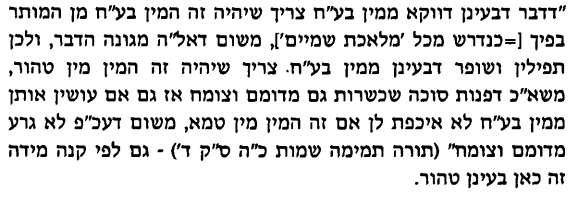 תורה תמימה שמות כה:דוע"פ דברי הרמב"ם שהבאנו כתב ברבינו בחיי כאן דהא דלא מצינו משי במלאכת המשכן מפני שהוא יוצא מגוף השרץ ולא הוכשר למלאכת שמים אלא דבר טהור, עכ"ל. ויש להעיר לפי המבואר באו"ח סי' קנ"ג שנזהרים לעשות דברים לצרכי בהכ"נ מדברים האסורים לקודש, א"כ איך אנו משתמשים במשי לכמה צרכי בהכ"נ, כמו בפרוכת ומטפחות ומעילים לס"ת ועטרות וכדומה, וזה מעשים בכל יום, ונחשבים להידור מצוה, והוא פלא.ואמנם לולא דברי רבינו בחיי נ"ל מה שאין אנו מקפידים לעשות תשמישי קדושה ממשי ע"פ מה שכתבנו במק"א בטעם הדבר מה שיש דברי מצוה שמחויבים לעשותם ממין המותר בפיך, כמו תפלין ושופר, ויש כאלה שמותרים גם ממין טמא כמו דפנות סוכה שהם ג"כ מדאורייתא, וכתבנו הסברא בזה, דדבר דבעינן דוקא ממין בע"ח צריך שיהיה זה המין בע"ח מן המותר בפיך, משום דאל"ה מגונה הדבר, ולכן תפלין ושופר דבעינן ממין בעלי חיים צריך שיהיה זה המין מין טהור, משא"כ דפנות סוכה שכשרות גם מדומם וצומח אז גם אם עושין אותן ממין בע"ח לא איכפת לן אם זה המין מין טמא, משום דעכ"פ לא גרע מדומם וצומח.ולפי"ז הנה הקלף לס"ת וגידי התפירה בס"ת שהם מבעלי חיים בעינן שיהיה מין טהור, ואסור לתפור היריעות במשי מפני שהם דבר טמא, משא"כ שאר התשמישין שבביהכ"נ, כגון הארון ופרוכת ומטפחות ומעילים ועטרות ושולחנות וכדומה שכשרים גם מדומם וצומח, לכן כשעושין אותן מבע"ח מותרין אפי' ממין טמא, ולכן משתמשים גם במשי אף כי הוא יוצא מן הטמא, ומה שלא שמשו בו במקדש אולי יש טעמים אחרים בזה, ובכלל אין ראיה ממקדש שנעשה הכל ע"פ הדבור והוראת שעה, ואין להאריך עוד:שו"ת תורת חסד מלובליןשניאור זלמן פרדקין (ביוגרפיה)מובא מספר "פוסק הדור" (קישור)עוד נטען שם, שהרב עובדיה ממליץ ללמוד ס' תורת חסד על הש"ס של הגאון מלובלין, שהוא ביושר העיון ואין בו פלפולים רחוקים. ויש שהיה רבינו מסתגר ימים שלמים והוגה בו.